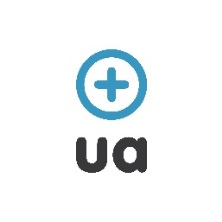 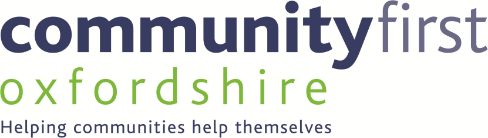 January 2017                                                                                         tessa.hall@communityfirstoxon.orgDear Tessa,Letter of Authority to Community First OxfordshireI hereby authorise CFO to pass my details onto Utility Aid with the information below; and I understand William Cormack from Utility Aid will contact me to request further information.Yours sincerely,Your signatureYour name (in capitals)Your position in the organisationYour telephone numberYour email addressName, address and postcode of the hallCharity Number 